Районная историческая интерактивная игра «Наследники Победы» состоялась в школе № 58В рамках подготовки к празднованию 79-й годовщины Дня Победы 6 мая в МАОУ «Школа № 58» прошла традиционная районная историческая интерактивная игра «Наследники Победы».В ней приняли участие  17 команд обучающихся 9-10 классов из 16 школ. В этом году участникам были предложены задания краеведческого содержания  по материалам  сборника, созданного в рамках реализации   проекта «Кузница Победы».  В программу игры были включены следующие конкурсы: 
          - разминка «Автозаводские улицы - улицы героев»;
          - «Оружие Победы» (знание военной продукции, выпускавшейся  заводами Горького);
          - «Герои военного производства» (рабочие-передовики производства, движения на предприятиях);
          - «Руководители предприятий – «сверхчеловеки» (директора и конструкторы);
         - «Горький – прифронтовой город» (жизнь города, населения в городе);
         - «Память нижегородцев» (памятные места города, памятники, связанные с Великой Отечественной войной).Игра проходила по станциям, на которых команды отвечали на вопросы.Особое место занял конкурс «Песни военных лет», в рамках которого  команды показали театрализованное исполнение известных песен о войне или военных лет.Победителем игры стала команда школы № 58. Все участники были награждены грамотами управления общего образования, победители получили памятные призы.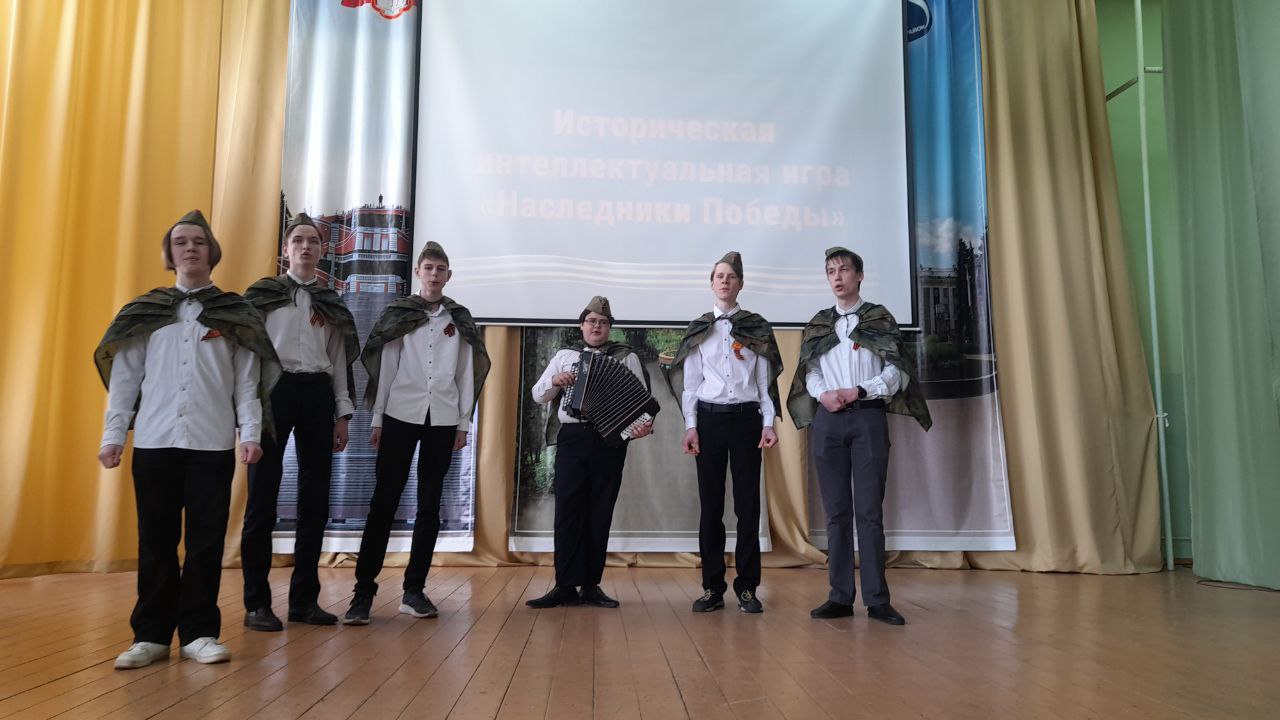 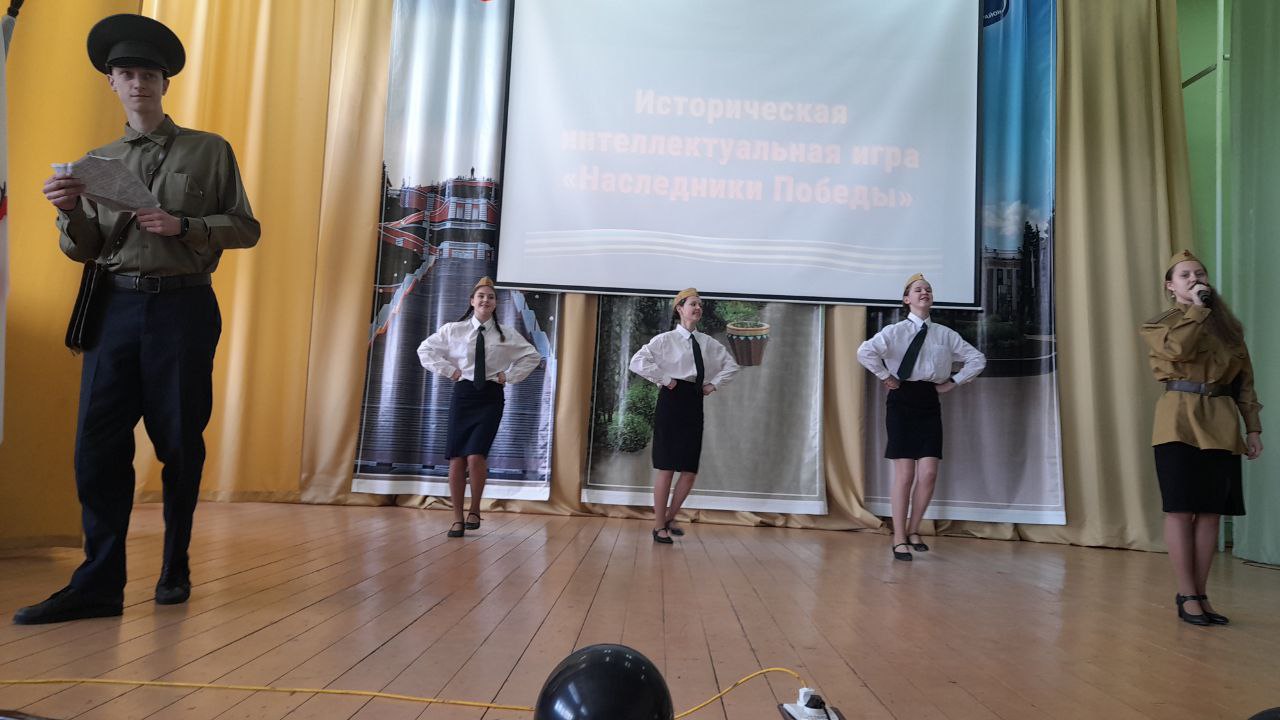 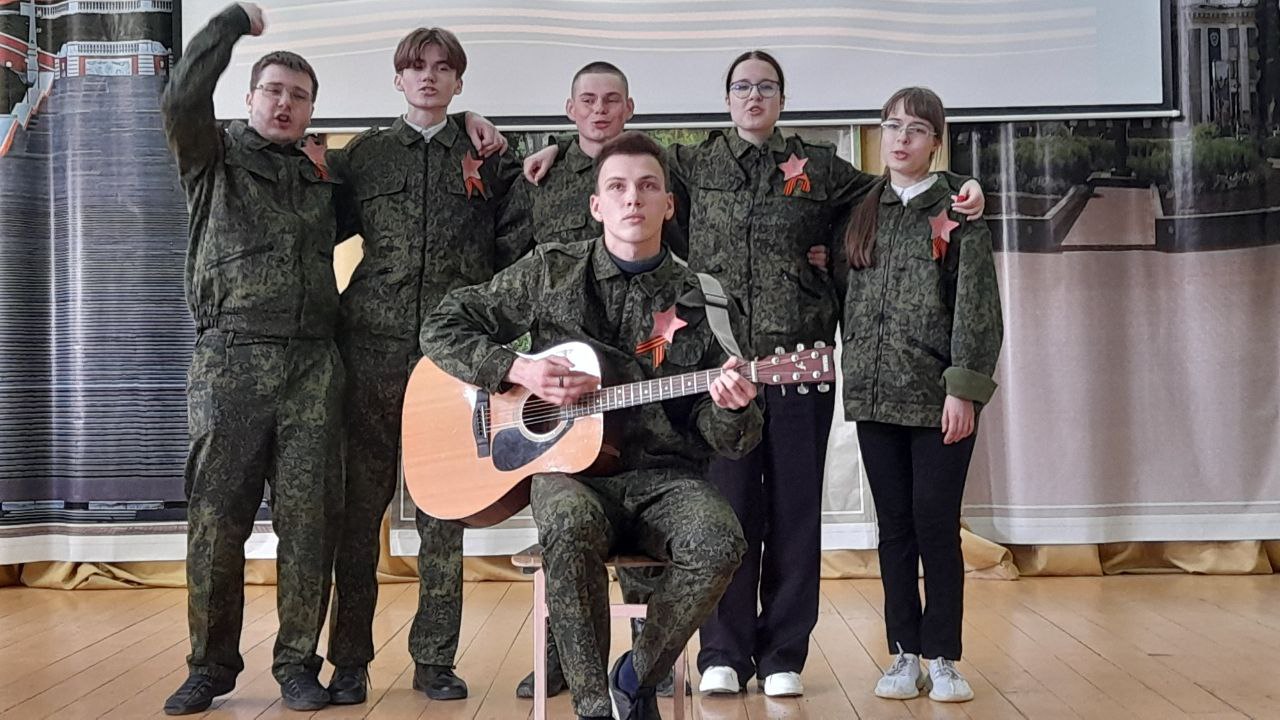 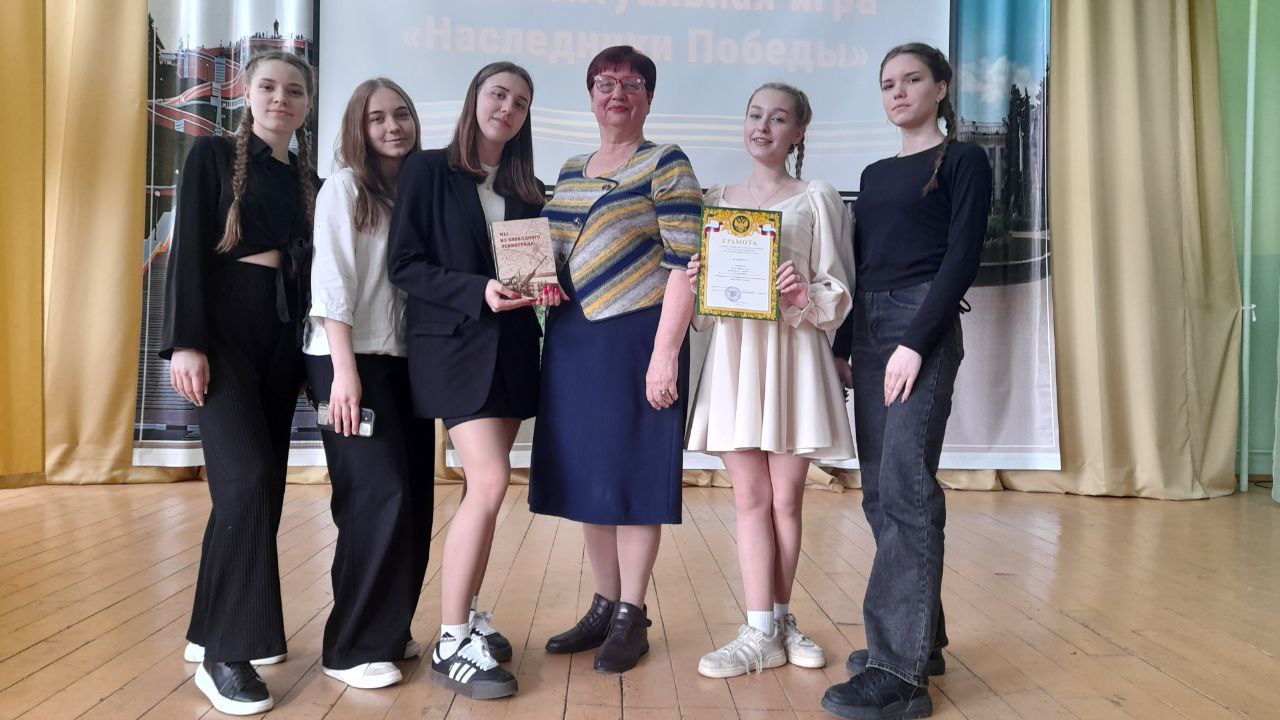 